Titanic Activity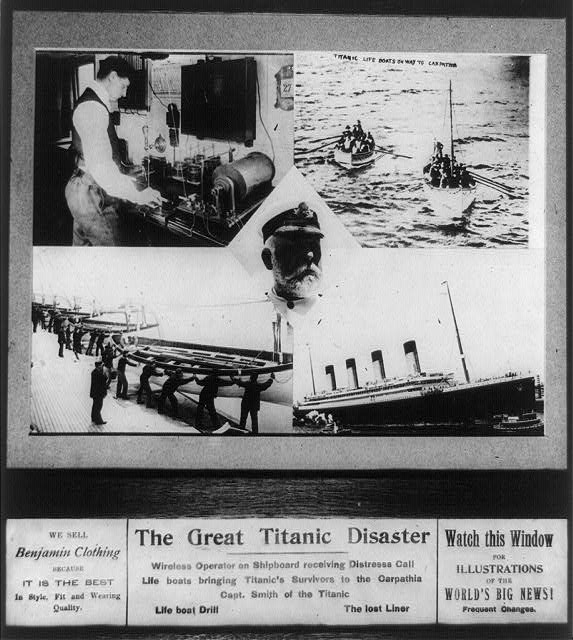 Website Exploration:http://www.nytimes.com/learning/general/onthisday/big/0415.html“1,340 Perish as Titanic Sinks; Only 886, Mostly Women and Children, Rescued.” New-York tribune. (New York [N.Y.]) April 16, 1912.“Capt. Smith a Hero; Averted Panic, Died.” Evening bulletin. (Honolulu [Oahu, Hawaii) 1895-1912, April 19, 1912.“Captain E.J. Smith, of the Wrecked Titanic, and Some of New York’s Millionaires Who Honored Him.” The Hawaiian gazette. (Honolulu [Oahu, Hawaii]) April 23, 1912.“Titanic Tragedy was Criminal and Needless.” Evening bulletin. (Honolulu [Oahu, Hawaii) April 26, 1912.Continues, page 6:“Official story of the Great Disaster.”“Denies He Saw Titanic Go Down.” The Mathews journal. (Mathews C.H. [Court House]) May 02, 1912.“Main Points in Senate Titanic report.” The Washington times. (Washington [D.C.]) May, 28, 1912. Continues, page 7“Arraigns J. Bruce Ismay and the White Star Line Officials.” Perrysburg Journal. (Perrysburg, Wood Co., O. [Ohio]) May 31, 1912.Website Questions: (analyze two articles)What is the name of the article? Date?Who is the Author?  What  Newspaper was the article published in?What is the topic of the article?What  arguments does the author make?Is the article biased in any way?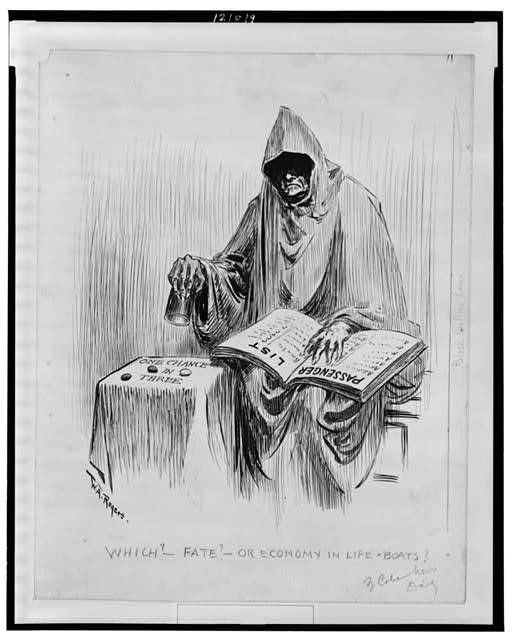 